Olderwets gemudelijke  seizoensopening van museum De Moezeköttel.Lieve mensen, noteer in uw agenda:Zondag 7 april van 10.30 tot 14.00 uur heten we u van harte welkom wanneer we de deuren van museum De Moezeköttel voor u openen.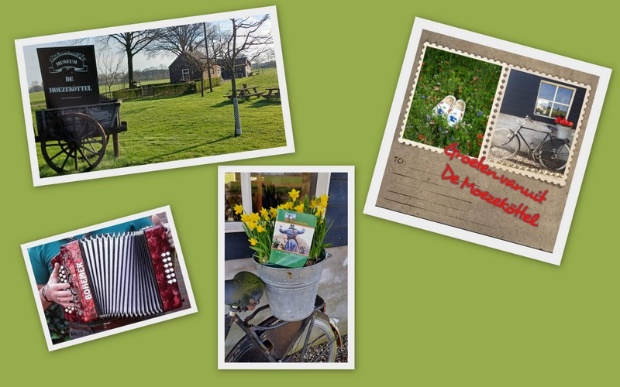 Dit jaar openen we met het thema: “Wij fietsen het nieuwe seizoen in, da’s een goed begin!”Vanaf museum De Moezeköttel start de fietsroute “fataal verzet”. Deze kunt u op eigen gelegenheid gaan beleven. Routeboekje is voor €1,00 in de karschop te koop.Daarnaast zullen zangeres Fien (zang en instrumentale ondersteuning) en Jan Heveling (trekzak) aanwezig zijn voor een gezellige, muzikale omlijsting.Uiteraard staat voor u de koffie olderwets te pruttelen!Kom dus gezellig aan op zondag 7 april!Het bestuur van stichting De Moezeköttel heet u van harte welkom. Adres museum De Moezeköttel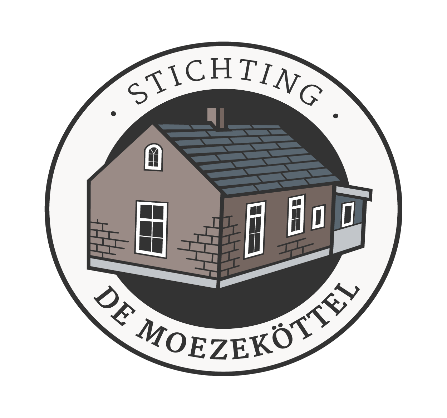 Asbroek 2a7078 AEMegchelen